中國測驗學會113年碩博士學位論文獎助甄選敬啟者：    中國測驗學會為鼓勵國內研究所學生從事有關測驗學術之研究，特辦理測驗相關之碩、博士論文獎助。【徵選資格】國內各大學校院測驗學術相關之碩、博士論文。非相關領域之論文申請恕不接受審查亦不予退回。必須在申請截止日期前二年內完成論文，經系所主管或指導教授推薦者。【送審文件】完整之碩、博士論文影本一份（需包含口試通過證明、摘要等，審畢不退還，請自留底稿）。系所主管或指導教授推薦函正本一份。論文獎申請表正本一份（如有同時向其他學會提出論文獎申請者，請在申請表格中敘明本件的申請優先順序，若同時獲獎，至多只能擇一領取獎項）。上述三份文件請另提供電子檔。【審查程序及結果通知】經本會獎學金審查委員會審查決定之。於113年9月30日前以E-mail通知，得獎名單公佈於本會網站，網址：https://cat.org.tw。【獎勵名額與方式】碩士論文獎：2～4名，每名獎金8,000元，獎狀乙張。博士論文獎：1名，每名獎金15,000元，獎狀乙張。得獎者將於113年12月20日年會中進行發表。【申請期限】即日起至113年8月31日前。有意申請者，請備妥上述資料，E-mail至「中國測驗學會」CAPT31976906@gmail.com，請註明「參加學位論文獎甄選」字樣。順請  文安敬邀 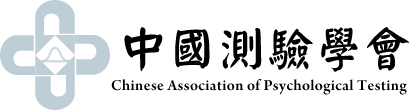 中國測驗學會碩博士學位論文獎助申請表■推薦校系：             大學（學院）                     系（所）■■申請本學會論文獎的優先申請順序：      ■是否同時申請其他單位相同獎項：□否 □是 請說明申請單位：                        ■姓名：■畢業學校/系所：■聯絡電話：(日)                     (夜)■聯絡電話：(日)                     (夜)■E-mail：■E-mail：■聯絡地址：□□□■聯絡地址：□□□■學位別：□博士  □碩士■學位別：□博士  □碩士■論文名稱：■論文名稱：■論文通過日期：       年     月     日■論文通過日期：       年     月     日